Тема урока: Строение, способы получения и свойства алканов                      Цель урока: Изучить способы получения, физические и химические свойства, применение алканов.Развивать познавательный интерес к предмету, умение составлять формулы изомеров и гомологов и называть их, решать задачи на вывод формул органических соединений.Воспитывать  у учащихся ответственность за результаты учения, уверенность в своих силах, желание добиваться больших результатов, чувство сопричастности общему делу, умение работать индивидуально и коллективно.I   Организационный моментII   Опрос домашнего задания:   Фронтальный опрос класса1) Сформулируйте основные положения теории строения органических соединений Бутлерова и приведите примеры.2) Опишите строение предельных углеводородов (алканов):        а) общую формулу        б) тип гибридизации атома углерода        в) валентный угол        г) длину связи        д) энергию связи        е) форму молекулы3) Опишите отличие гомологов от изомеров4) Опишите номенклатуру алканов  Задание «Установите соответствие»1)  Этан                            А)   СН42) Гексан                         Б)   С2Н63)  Пропан                      В)   С3Н84) Октан                          Г)    С4Н105) Декан                         Д)  С5 Н 126)  Метан                        Е)   С6Н147) Пентан                        Ж)  С7Н168) Гептан                         З)   С8Н189) Нонан                         И)   С9Н2010)  Бутан                       К)   С10Н22ОтветIII  Изучение нового материалаСпособы получения алкановА)  в промышленности  получают крекингом (расщеплением) высокомолекулярных углеводородовБ) в лаборатории1) реакцией гидролиза карбида алюминия     Al4C3 + 12 HOH   3 CH4 + 4 Al(OH)3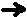 2) щелочным плавлением солей карбоновых кислот    CH3COONa + NaOH   CH4 + Na2CO33) реакцией Вюрца    2CH3Cl + 2 Na   CH3 – CH3 + 2 NaCl4) восстановлением алкилгалогенидов     CH3 – CH2Cl + H2  CH3 – CH3 + HCl                                                         Физические свойства алкановСН4  метан – болотный или рудничный газОн бесцветный, не имеет запаха, легче воздуха, нерастворим в водеД Н2 (СН4) = 16/2 = 8Д О2 (СН4) =16/32 = 0,5Д возд (СН4) =16/ 29 = 0,55Химические свойства алканов1) реакция хлорирования             СН4 + Cl2  СН3Cl + НCl хлорметан2) реакция нитрованияСН4 + HO – NO2  СН3- NO2 + Н2O          нитрометан  3) реакция дегидрированияСН3 – СН3  СН2 = СН2 + Н2   этилен  4) реакция горенияСН4 + 2О2 = СО2 + 2 Н2О   5) реакция изомеризации              СН3 -  СН2 - СН2 - СН3     СН3 – СН – СН3          изобутан (2 – метил пропан)                                                      бутан                                       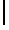                                                                            СН3IY  Закрепление нового материала      Допишите уравнения химических реакций и назовите вещества вступающие в реакцию и образующиеся в результате реакцииС2Н6 + Br2                                   С2Н6 + HO – NO2                                                                                              С2Н6 + O2                                    СН4      Задача:    Масляная кислота содержит 54,4% углерода,9,2 % водорода и  36,4 % кислорода. Относительная плотность по кислороду 2,75.  Какова формула кислоты?Y  Домашнее заданиеУровень А     параграфы 3.2, 3.3 и 3.4,   упражнения №   5, 6 на странице 71 Уровень В     параграф 3.1,  у пражнения №  3, 4   на странице 73Уровень С     параграф  3.1.,  упражнения № 10, 12, 13  на странице 8012345678910БЕВЗКАДЖИГ